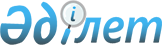 Об утверждении государственного заказа на обеспечение студентов, магистрантов и докторантов местами в общежитиях на 2019 годПриказ и.о. Министра образования и науки Республики Казахстан от 14 сентября 2018 года № 467. Зарегистрирован в Министерстве юстиции Республики Казахстан 18 сентября 2018 года № 17382
      В соответствии с подпунктом 2-3) статьи 5 Закона Республики Казахстан от 27 июля 2007 года "Об образовании" ПРИКАЗЫВАЮ:
      1. Утвердить государственный заказ на обеспечение студентов, магистрантов и докторантов местами в общежитиях на 2019 год согласно приложению к настоящему приказу.
      2. Департаменту бюджетного планирования Министерства образования и науки Республики Казахстан (Джакипова С.А.) в установленном законодательством Республики Казахстан порядке обеспечить:
      1) государственную регистрацию настоящего приказа в Министерстве юстиции Республики Казахстан;
      2) в течение десяти календарных дней со дня государственной регистрации настоящего приказа направление его копии в бумажном и электронном виде на казахском и русском языках в Республиканское государственное предприятие на праве хозяйственного ведения "Республиканский центр правовой информации" для официального опубликования и включения в Эталонный контрольный банк нормативных правовых актов Республики Казахстан;
      3) размещение настоящего приказа на интернет-ресурсе Министерства образования и науки Республики Казахстан после его официального опубликования;
      4) в течение десяти рабочих дней со дня государственной регистрации настоящего приказа предоставление в Департамент юридической службы Министерства образования и науки Республики Казахстан сведений об исполнении мероприятий, предусмотренных подпунктами 1), 2) и 3) настоящего пункта.
      3. Контроль за исполнением настоящего приказа возложить на вице-министра образования и науки Республики Казахстан Асылову Б.А.
      4. Настоящий приказ вводится в действие по истечении десяти календарных дней после дня его первого официального опубликования. Государственный заказ на обеспечение студентов, магистрантов и докторантов местами в общежитиях на 2019 год
					© 2012. РГП на ПХВ «Институт законодательства и правовой информации Республики Казахстан» Министерства юстиции Республики Казахстан
				
      И.о. Министра образования и науки
Республики Казахстан 

Б. Асылова
Приложение
к приказу и.о. Министра
образования и науки
Республики Казахстан
от 14 сентября 2018 года № 467
Годовой объем финансирования в рамках размещения государственного заказа на обеспечение студентов, магистрантов и докторантов местами в общежитиях
Количество новых мест в общежитиях
Годовой размер государственного заказа на обеспечение студентов, магистрантов и докторантов местами в общежитиях при строительстве общежития за одно место в общежитии
Годовой размер государственного заказа на обеспечение студентов, магистрантов и докторантов местами в общежитиях при реконструкции за одно место в общежитии
1 047 875 000 тенге
5 000
122-кратный размер месячного расчетного показателя, установленного законом о республиканском бюджете на финансовый год, соответствующий году введения в эксплуатацию общежития
47-кратный размер месячного расчетного показателя, установленного законом о республиканском бюджете на финансовый год, соответствующий году введения в эксплуатацию общежития